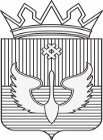 П О С Т А Н О В Л Е Н И Е Администрации Юсьвинского муниципального округаПермского края06.06.2023                                                                                               № 387О внесении изменений в муниципальную программу «Экономическое развитие Юсьвинского муниципального округа Пермского края» В соответствии Федеральным законом от 06.10.2013 № 131-ФЗ «Об общих принципах организации местного самоуправления в Российской Федерации», Порядком разработки, реализации и оценки эффективности муниципальных программ Юсьвинского муниципального округа Пермского края, утвержденным постановлением администрации Юсьвинского муниципального округа Пермского края от 13.03.2020 № 28, руководствуясь Уставом Юсьвинского муниципального округа Пермского края, администрация Юсьвинского муниципального округа Пермского края ПОСТАНОВЛЯЕТ:Внести в муниципальную программу «Экономическое развитие Юсьвинского муниципального округа Пермского края», утвержденную постановлением администрации Юсьвинского муниципального округа Пермского края от 24.10.2022 № 620/8 (далее – муниципальная программа), следующие изменения:В подпрограмме «Развитие сельского хозяйства в Юсьвинском муниципальном округе Пермского края» наименование мероприятия «Проведение конкурса техников по искусственному осеменению коров» заменить на «Проведение конкурса операторов машинного доения коров».В паспорте муниципальной программы  строки 5,6,7,8,9,10,13,14 изложить в новой редакции:1.2. Таблицу 1 «Финансирование муниципальной программы «Экономическое развитие Юсьвинского муниципального округа Пермского края» изложить новой редакции согласно приложению 1;1.3. Добавить таблицу 2 «Система программных мероприятий   подпрограммы 1.3. «Защита прав потребителей на территории Юсьвинского муниципального округа Пермского края» муниципальной программы «Экономическое развитие Юсьвинского муниципального округа Пермского края» согласно приложению 2;1.5. Таблицу 4 «Перечень целевых показателей муниципальной программы «Экономическое развитие Юсьвинского муниципального округа Пермского края» изложить в новой редакции согласно приложению 3.2. Настоящее постановление вступает в силу с даты его официального опубликования в газете «Юсьвинские вести» и размещения на официальном сайте муниципального образования Юсьвинский муниципальный округ Пермского края в информационно-телекоммуникационной сети «Интернет».3. Контроль за исполнением настоящего постановления возложить на Шидловскую Н.Ю., заместителя главы администрации округа  по экономическому  развитию. Глава муниципального округа – глава администрации Юсьвинскогомуниципального округа Пермского края                                       Н.Г.НикулинПриложение 1 к постановлению администрации Юсьвинского муниципального округаПермского края                                                                                                                                                                           от 06.06.2023 № 387ФИНАНСИРОВАНИЕмуниципальной программы«Экономическое развитие Юсьвинского муниципального округа Пермского края»Таблица 1Приложение 2 к постановлению администрации Юсьвинского муниципального округаПермского края                                                                                                                                                                           от 06.06.2023 № 387Таблица 4Система программных мероприятий   подпрограммы 1.3. «Защита прав потребителей на территории Юсьвинского муниципального округа Пермского края» муниципальной программы «Экономическое развитие Юсьвинского муниципального округа Пермского края»Приложение 3к постановлению администрации Юсьвинского муниципального округаПермского края                                                                                                                                                                           от 06.06.2023 № 387Перечень целевых показателей муниципальной программы «Экономическое развитие Юсьвинского муниципального округа Пермского края»Таблица 55.Участники программыКомитет экономического развития администрации Юсьвинского муниципального округа Пермского краяОтдел сельского хозяйства администрации Юсьвинского муниципального округа Пермского краяСубъекты малого и среднего предпринимательства Юсьвинского муниципального округа Пермского края (далее -субъекты МСП), в том числе:Сельскохозяйственные товаропроизводители:- сельхозпредприятия всех форм собственности,- крестьянские (фермерские) хозяйства,- индивидуальные предприниматели,- граждане, ведущие личные подсобные хозяйства.Физические лица, не являющиеся индивидуальными предпринимателями и применяющие специальный налоговый режим "Налог на профессиональный доход" Управление Роспотребнадзора по Пермскому краю (по согласованию)6.Характеристика текущего состояния сферы реализации программыСтратегической целью развития Юсьвинского муниципального округа Пермского края является повышение качества жизни населения Юсьвинского муниципального округа. Достижение главной цели осуществляется поэтапно. Акцент делается на повышение конкурентоспособности экономики Юсьвинского муниципального округа на реализацию приоритетных среднесрочных проектов, а также создание комфортных условий для ведения бизнеса и привлечения инвестиций, развитие социальной сферы.На 01.01.2022  на территории Юсьвинского муниципального округа Пермского края работают 294 предприятия, организации, учреждения, филиала, индивидуальных предпринимателя   и других обособленных подразделений всех форм собственности, из них 96  юридических лиц  и 197 индивидуальных предпринимателей.За 2021 год объем товарной продукции и услуг по округу составил 6834,1 млн. руб., что к уровню прошлого года составляет 161 % в действующих и 156 % в сопоставимых ценах. Из всего выпуска товаров и услуг на долю промышленности  приходится  91%. Доля сельского хозяйства снизилась на 4% к уровню прошлого года  и составляет 8%.   Доля   прочих   отраслей   экономики  снизилась на 4%  и занимает 5% в общем объеме выпускаемой продукции.В 2021 году объем производства товарной продукции и услуг по промышленным   предприятиям округа составил 6226,7 млн. руб.  в действующих ценах и 6038 млн. руб.  в сопоставимых ценах, что к уровню прошлого года составляет 177% в действующих ценах и 171 в сопоставимых ценах. Наибольший удельный вес в структуре промышленного производства занимает   нефтедобывающая промышленность (99%).На территории Юсьвинского муниципального округа Пермского края зарегистрировано около 50  сельхозтоваропроизводителей (ООО, СПК, крестьянских (фермерских) хозяйств, личных  подсобных хозяйств).Сельхозпредприятиями в 2021 году: -Выпущено товаров и услуг на сумму 533,7 млн. руб. в действующих ценах, 106,23% к уровню 2020 года.-Объем производства молока составил 20,122 тыс. тонн, к  уровню 2020 года 98,2 %.-Реализовано молока 18,4 тыс. тонн, 97,2 % к уровню прошлого года. Товарность составила 92,0 %.-Прирост живой массы КРС 712,1 тонн, к уровню прошлого года 125 %.   -Реализовано мяса 533,9  тонн, 113 % к уровню прошлого года.-Среднегодовой надой на 1 фуражную корову составил 5640 кг или 99 % к уровню прошлого года. Самый высокий удой от одной коровы в среднем по муниципальному округу  составил   7365 кг в СПК «Дружба».Снижение производства молока обусловлено тем, что в 2021 году вследствие опасного природного явления «Засуха», сельскохозяйственные предприятия заготовили кормов 77 % к уровню 2020 года. Распоряжением администрации Юсьвинского муниципального округа Пермского края № 464 от 29.06.2021 ситуация была признана «Чрезвычайной».Сельское хозяйство играет важную роль в экономике Юсьвинского муниципального округа Пермского края. Данный сегмент предприятий во многом определяет состояние и темпы развития муниципальной экономики, ее устойчивость к кризисным явлениям и структурным изменениям рынков, влияет на уровень занятости и экономической активности населения, структуру и объем валового внутреннего продукта.Значимость сельского хозяйства для экономики Юсьвинского муниципального округа Пермского края определяется следующими факторами:сельхозтоваропроизводители способны обеспечивать создание рабочих мест и самозанятость населения;они влияют на увеличение доходной части бюджетов всех уровней;способствуют формированию конкурентной среды, насыщению рынков товарами и услугами.На 01.01.2022 на территории Юсьвинского муниципального округа Пермского края работает 42 коммерческие организации и 197 индивидуальных предпринимателей без образования юридического лица. На 10 000 жителей округа приходится 146 субъектов малого и среднего предпринимательства и индивидуальных предпринимателей, в том числе индивидуальных предпринимателей приходится 120 человек. Наибольший удельный вес индивидуальных предпринимателей осуществляют свою деятельность в сфере розничной торговли - 34%, в сельском хозяйстве - 10%, в строительстве - 14%, в транспортировке и хранении-9%, в обрабатывающем производстве -9%, деятельность профессиональная, научная и техническая-7%, предоставлении прочих услуг-6%. В соответствии с Федеральным законом от 24.07.2007 № 209-ФЗ «О развитии малого и среднего предпринимательства в Российской Федерации» в 2022 году реализованы мероприятия по стимулированию малого и среднего предпринимательства, по информационной,  образовательной и имущественной поддержке малого и среднего бизнеса, финансовая поддержка за счет бюджета Юсьвинского муниципального округа Пермского края, бюджета Пермского края предоставлена в 2021 году.В 2021 году в рамках муниципальной программы «Экономическое развитие в Юсьвинском муниципальном округе Пермского края» оказана финансовая поддержка 8 субъектам малого и среднего предпринимательства.В 2021 году  предоставлена субсидия 8 получателям на возмещение части затрат, связанных с приобретением кормоуборочного комбайна, автогрейдера, плуга оборотного, навозоуборочных транспортеров, бревнопильного станка в сумме 1500,0 тыс. руб.В рамках муниципальной программы «Развитие сельского хозяйства Юсьвинского муниципального округа Пермского края» предоставлены субсидии на возмещение части затрат на производство и реализацию молока сельскохозяйственным организациям из средств местного бюджета 8 сельхозпредприятиям в сумме 4002,6 тыс.руб., предоставлена субсидия 1 сельхозпредприятию на восстановление (биологическую рекультивацию) и возмещение упущенной выгоды  временно изъятых земельных участков в сумме 1525 тыс.руб., проведено 7 сельскохозяйственных ярмарок. Большой вклад в инвестиционной политике обеспечивается за счет привлечения инвестиций в основной капитал субъектами малого и среднего предпринимательства. Инвестиционная политика округа направлена на развитие социальной инфраструктуры, модернизации, расширения существующих предприятий и на привлечение новых инвесторов. По данным Пермьстата инвестиции в основной капитал в 2021 году составили 478,8 млн.руб., что составляет к уровню прошлого года 128% в действующих ценах и 123% в сопоставимых   ценах.   Из общего объема инвестиций   отчетного   года   собственные средства занимают 81%, привлеченные средства 19%.Меры, принимаемые администрацией округа по увеличению экономического, инвестиционного потенциала, росту самообеспеченности1)Работа межведомственной комиссии по предотвращению социальной напряженности, легализации налоговой базы и базы по страховым взносам в Юсьвинском муниципальном округе Пермского края (далее-МВК), рабочей группы по оптимизации расходов бюджета Юсьвинского муниципального округа Пермского края. За 2021 год проведено 4 заседания межведомственной комиссии. Информация о работе МВК за 9 месяцев 2021 года рассмотрена на заседании Думы Юсьвинского муниципального округа Пермского края (решение Думы Юсьвинского муниципального округа Пермского края от 21.10.2021 № 364 «О заслушивании информации о деятельности межведомственной комиссии по предотвращению социальной напряженности и легализации налоговой базы и базы по страховым взносам в Юсьвинском муниципальном округе Пермского края за 9 месяцев 2021 года») .2)Работа координационного совета по развитию малого и среднего предпринимательства. За 2021 год проведено 3 заседания расширенного координационного совета. Мероприятия были направлены на решение проблем в лесозаготовительном комплексе, изменении налогового законодательства, в сфере санитарно-эпидемиологического благополучия населения и защиты прав потребителей, общественные обсуждения программ профилактики рисков, обсуждение объектов и реализации мероприятий инвестиционного профиля. 3) В 2021 году приняты следующие меры по поддержке субъектов малого и среднего предпринимательства:-меры имущественной поддержки:1.Принята Дорожная карта по заключению договоров аренды с субъектами малого и среднего предпринимательства в Юсьвинском муниципальном округе Пермского края, утвержденная распоряжением администрации Юсьвинского муниципального округа от 21.10.2020 № 709-р «Об утверждении Дорожной карты по заключению договоров аренды с субъектами малого и среднего предпринимательства в Юсьвинском муниципальном округе Пермского края»2.Принято постановление администрации Юсьвинского муниципального округа Пермского края от 03.04.2020 № 100 «О мерах, направленных на поддержку субъектов малого и среднего предпринимательства Юсьвинского муниципального округа Пермского края» (изм. от 05.06.2020 № 273)3.Принято постановление администрации Юсьвинского муниципального округа Пермского края от 29.12.2020 № 686 «О мерах поддержки субъектов малого и среднего предпринимательства и социально ориентированных некоммерческих организаций в Юсьвинском муниципальном округе Пермского края»;4.Проведена работа по включению в перечень муниципального имущества, предоставляемого для субъектов малого и среднего предпринимательства дополнительного муниципального имущества, дополнительно включено 4 объекта: помещение в с.Купрос, ул.Советская, д.5а, пом.2, автобус ПАЗ 32053-70, п.Пожва, ул.Советская, д.18(здание сельсовета), земельный участок п.Пожва, ул.Советская; 5.Проведена работа по изменению нормативных правовых актов по предоставлению муниципального имущества для самозанятых граждан и актуализация перечней муниципального имущества, предоставляемого для самозанятых граждан; 6.Принята Дорожная карта по реализации Стратегии развития малого и среднего предпринимательства в Пермском крае на период до 2030 года на территории Юсьвинского муниципального округа Пермского края, утвержденная распоряжением администрации Юсьвинского муниципального округа Пермского края от 30.03.2021 № 232-р.При реализации мероприятий программы приоритетными направлениями поддержки субъектов малого и среднего предпринимательства на территории Юсьвинского муниципального округа Пермского края считаются:Раздел А Сельское, лесное хозяйство, охота, рыболовство и рыбоводство;Раздел С Обрабатывающие производства за исключением кодов 12,18, 19,20,30.1,38;Раздел F Строительство.Наиболее эффективным методом борьбы с правонарушениями на потребительском рынке является предупреждение и профилактика правонарушений. Таким образом основным направлением в вопросах защиты прав потребителей является создание на территории Юсьвинского муниципального округа Пермского края благоприятных условий для реализации потребителями своих законных прав и обеспечение их соблюдения. Большую роль играют досудебные формы разрешения споров. Связанных с нарушением прав потребителей.Работа с потребителями должна быть направлена в первую очередь на их просвещение, ознакомление с представленными законом  правами, гарантиями и способами защиты.Работа с предпринимателями (изготовителями товаров, исполнителями работ, услуг) должна быть направлена в первую очередь на информирование предпринимателей о нормах действующего федерального и регионального законодательства, а также санкциях за их нарушение, облегчение доступа к нормативным правовым актам, создание условий благоприятствующих соблюдению всех требований законодательства при работе на потребительском рынке.Решение споров, связанных с качеством поставляемых услуг, будет способствовать предотвращению вреда жизни и здоровью потребителей от приобретения фальсифицированных продуктов питания, выполнения работ, оказания услуг ненадлежащего качества.На официальном сайте администрации Юсьвинского муниципального округа Пермского края планируется ведение раздела по вопросам защиты прав потребителей, где будет размещена нормативно-правовая информация, образцы претензий и  исковых заявлений, контактная информация органов Роспотребнадзора Пермского края7.Основные меры правового регулирования в соответствующей сфере, направленные на достижение целей  и значений целевых показателейПравовыми основаниями для разработки Программы являются:1) Федеральный закон от 07.02.1992 № 2300-1 «О защите прав потребителей»;2) Федеральный закон от 29.12.2006 № 264-ФЗ «О развитии сельского хозяйства»;Федеральный закон от 24.07.2007 № 209-ФЗ «О развитии малого и среднего предпринимательства в Российской Федерации»;4)Указ Президента РФ от 09.05.2017 № 203 «О стратегии развития информационного общества в Российской Федерации на 2017-2030 годы»,5)Постановление Законодательного Собрания Пермского края от 01.12.2011 № 3046 «О стратегии социально-экономического развития Пермского края до 2026 года»;6)Постановление Правительства Пермского края от 03.10.2013 № 1320-п «Об утверждении государственной программы «Государственная поддержка агропромышленного комплекса Пермского края»;7)Закон Пермского края от 26.02.2009 № 392-ПК «О развитии малого и среднего предпринимательства в Пермском крае»;8)Распоряжение Правительства Пермского края от 18.08.2022 № 294-рп «Об утверждении Стратегии в области цифровой трансформации отраслей экономики, социальной сферы и государственного управления Пермского края на период до 2024 года и на плановый период до 2030 года».Разработка муниципальных правовых актов, иных правовых актов и документов, регламентирующих предоставление субсидий субъектам малого и среднего предпринимательства на территории Юсьвинского муниципального округа Пермского края, и внесение в них изменений осуществляется по мере необходимости.8.Цели программы1. Создание условий для экономического роста Юсьвинского муниципального округа Пермского края.9.Задачи муниципальной программы1.Создание условий для развития малого и среднего предпринимательства; 2. Создание условий для развития сельского хозяйства.3. Содействие условий по повышению правовой грамотности и информированности граждан по вопросам защиты прав потребителей.10.Перечень подпрограмм и задачПодпрограмма «Развитие малого и среднего предпринимательства в Юсьвинском муниципальном округе Пермского края».Задачи:1.1.1. Формирование комфортной деловой среды для развития и ведения бизнеса 1.1.2. Мотивация экономически активного населения к организации собственного дела.1.1.3. Создание условий для обеспечения жителей Юсьвинского муниципального округа Пермского края услугами торговли, общественного питания, бытового обслуживания.1.2. Подпрограмма «Развитие сельского хозяйства в Юсьвинском муниципальном округе Пермского края».Задачи:1.2.1. Увеличение объемов произведенной и реализованной сельскохозяйственной продукции субъектам малых форм хозяйствования1.2.3. Достижение целевых показателей региональных программ развития агропромышленного комплекса.1.2.4.    Поддержка и развитие кадрового потенциала 1.3. Подпрограмма «Защита прав потребителей на территории Юсьвинского муниципального округа Пермского края»1.3.1. Содействие повышению правовой грамотности и информированности граждан по вопросам защиты прав потребителей13.Целевые показатели программыЕд.изм.На начало реализации программы2023 год2024 год2025 год2026 год2027 год13.1Рост количества действующих субъектов малого и среднего предпринимательства (по отношению к предыдущему году) %9010110110110110113.2Участие в публичных мероприятиях в целях повышения престижа предпринимательской деятельностиЕд.44444413.3Количество потенциальных и действующих СМСП, получивших консультационную поддержку Чел30505050505013.4Отсутствие просроченной задолженности по заработной плате Тыс.руб.00000013.5Обеспечение доступности для  продажи сельскохозяйственной продукциимест051717171713.6Количество проведенных сельскохозяйственных ярмарокЕд.76666613.7Количество проведенных мероприятий по поддержке кадрового потенциалаЕд.36666613.10Количество консультаций по защите прав потребителейЕд.02222213.11Количество публикаций в средствах массовой информации , направленных на повышение потребительской грамотностиЕд.03444414.Объемы и источники финансирования программыОбъемы и источники финансирования программыОбъемы и источники финансирования программы2023 год2024 год2025 год2026 год2027 год14.всего по источникам финансирования программы  (тыс.руб.), в том числе:всего по источникам финансирования программы  (тыс.руб.), в том числе:всего по источникам финансирования программы  (тыс.руб.), в том числе:518,0907,3266,8404,0419,814.бюджет Юсьвинского муниципального округа Пермского краябюджет Юсьвинского муниципального округа Пермского краябюджет Юсьвинского муниципального округа Пермского края518,0907,3266,8404,0419,814.бюджет Пермского краябюджет Пермского краябюджет Пермского края0000014.бюджет Российской Федерациибюджет Российской Федерациибюджет Российской Федерации0000014.внебюджетные источникивнебюджетные источникивнебюджетные источники0000014.1Подпрограмма 1.1, всего (тыс.руб.), в том числе:Подпрограмма 1.1, всего (тыс.руб.), в том числе:Подпрограмма 1.1, всего (тыс.руб.), в том числе:271,1650,600014.1бюджет Юсьвинского муниципального округа Пермского краябюджет Юсьвинского муниципального округа Пермского краябюджет Юсьвинского муниципального округа Пермского края271,1650,600014.1бюджет Пермского краябюджет Пермского краябюджет Пермского края0000014.1бюджет Российской Федерациибюджет Российской Федерациибюджет Российской Федерации0000014.1внебюджетные источникивнебюджетные источникивнебюджетные источники0000014.2Подпрограмма 1.2, всего (тыс.руб.), в том числе:Подпрограмма 1.2, всего (тыс.руб.), в том числе:Подпрограмма 1.2, всего (тыс.руб.), в том числе:246,9256,7266,8404,0419,8бюджет Юсьвинского муниципального округа Пермского краябюджет Юсьвинского муниципального округа Пермского краябюджет Юсьвинского муниципального округа Пермского края246,9256,7266,8404,0419,8бюджет Пермского краябюджет Пермского краябюджет Пермского края00000бюджет Российской Федерациибюджет Российской Федерациибюджет Российской Федерации00000внебюджетные источникивнебюджетные источникивнебюджетные источники0000014.3Подпрограмма 1.3, всего (тыс.руб.), в том числе:Подпрограмма 1.3, всего (тыс.руб.), в том числе:Подпрограмма 1.3, всего (тыс.руб.), в том числе:00000бюджет Юсьвинского муниципального округа Пермского краябюджет Юсьвинского муниципального округа Пермского краябюджет Юсьвинского муниципального округа Пермского края00000бюджет Пермского краябюджет Пермского краябюджет Пермского края00000бюджет Российской Федерациибюджет Российской Федерациибюджет Российской Федерации00000внебюджетные источникивнебюджетные источникивнебюджетные источники00000№ п/п№ п/пНаименование цели программы, подпрограммы, задачи основного мероприятия, мероприятияИсточник финансированияИсточник финансированияИсточник финансированияОбъем финансирования, тыс. рублейОбъем финансирования, тыс. рублейОбъем финансирования, тыс. рублейОбъем финансирования, тыс. рублейОбъем финансирования, тыс. рублей№ п/п№ п/пНаименование цели программы, подпрограммы, задачи основного мероприятия, мероприятияИсточник финансированияИсточник финансированияИсточник финансирования2023 год2024 год2025 год2026 год2027 год1.1.Цель. Создание условий для экономического роста Юсьвинского муниципального округа Пермского краяЦель. Создание условий для экономического роста Юсьвинского муниципального округа Пермского краяЦель. Создание условий для экономического роста Юсьвинского муниципального округа Пермского краяЦель. Создание условий для экономического роста Юсьвинского муниципального округа Пермского краяЦель. Создание условий для экономического роста Юсьвинского муниципального округа Пермского краяЦель. Создание условий для экономического роста Юсьвинского муниципального округа Пермского краяЦель. Создание условий для экономического роста Юсьвинского муниципального округа Пермского краяЦель. Создание условий для экономического роста Юсьвинского муниципального округа Пермского краяЦель. Создание условий для экономического роста Юсьвинского муниципального округа Пермского края1.1.1.1.Подпрограмма «Развитие малого и среднего предпринимательства в Юсьвинском муниципальном округе Пермского края»Подпрограмма «Развитие малого и среднего предпринимательства в Юсьвинском муниципальном округе Пермского края»Подпрограмма «Развитие малого и среднего предпринимательства в Юсьвинском муниципальном округе Пермского края»Подпрограмма «Развитие малого и среднего предпринимательства в Юсьвинском муниципальном округе Пермского края»Подпрограмма «Развитие малого и среднего предпринимательства в Юсьвинском муниципальном округе Пермского края»Подпрограмма «Развитие малого и среднего предпринимательства в Юсьвинском муниципальном округе Пермского края»Подпрограмма «Развитие малого и среднего предпринимательства в Юсьвинском муниципальном округе Пермского края»Подпрограмма «Развитие малого и среднего предпринимательства в Юсьвинском муниципальном округе Пермского края»Подпрограмма «Развитие малого и среднего предпринимательства в Юсьвинском муниципальном округе Пермского края»1.1.11.1.1Задача. Формирование комфортной деловой среды для развития и ведения бизнесаЗадача. Формирование комфортной деловой среды для развития и ведения бизнесаЗадача. Формирование комфортной деловой среды для развития и ведения бизнесаЗадача. Формирование комфортной деловой среды для развития и ведения бизнесаЗадача. Формирование комфортной деловой среды для развития и ведения бизнесаЗадача. Формирование комфортной деловой среды для развития и ведения бизнесаЗадача. Формирование комфортной деловой среды для развития и ведения бизнесаЗадача. Формирование комфортной деловой среды для развития и ведения бизнесаЗадача. Формирование комфортной деловой среды для развития и ведения бизнеса1.1.1.11.1.1.1Основное мероприятие «Создание условий для формирования комфортной деловой среды для развития и ведения бизнеса»бюджетЮсьвинского муниципального округа Пермского краябюджетЮсьвинского муниципального округа Пермского краябюджетЮсьвинского муниципального округа Пермского края000001.1.1.1.1.1.1.1.1.1.Мероприятие «Организация работы Координационного совета по развитию малого и среднего предпринимательства в Юсьвинском муниципальном округе Пермского края»бюджетЮсьвинского муниципального округа Пермского краябюджетЮсьвинского муниципального округа Пермского краябюджетЮсьвинского муниципального округа Пермского края00000
1.1.2
1.1.2Задача. Мотивация экономически активного населения к организации собственного дела.Задача. Мотивация экономически активного населения к организации собственного дела.Задача. Мотивация экономически активного населения к организации собственного дела.Задача. Мотивация экономически активного населения к организации собственного дела.Задача. Мотивация экономически активного населения к организации собственного дела.Задача. Мотивация экономически активного населения к организации собственного дела.Задача. Мотивация экономически активного населения к организации собственного дела.Задача. Мотивация экономически активного населения к организации собственного дела.Задача. Мотивация экономически активного населения к организации собственного дела.1.1.2.11.1.2.1Основное мероприятие «Организация и проведение публичных мероприятий, направленных на повышение престижа предпринимательской деятельности»бюджетЮсьвинского муниципального округа Пермского краябюджетЮсьвинского муниципального округа Пермского краябюджетЮсьвинского муниципального округа Пермского края000001.1.2.1.11.1.2.1.1Мероприятие «Участие в выездных мероприятиях, форумах, круглых столах»бюджетЮсьвинского муниципального округа Пермского краябюджетЮсьвинского муниципального округа Пермского краябюджетЮсьвинского муниципального округа Пермского края000001.1.2.1.2.1.1.2.1.2.Мероприятие  «Информирование  о ситуации на рынке труда, по предотвращению социальной напряженности, мерах по поддержке субъектов малого и среднего предпринимательства»бюджетЮсьвинского муниципального округа Пермского краябюджетЮсьвинского муниципального округа Пермского краябюджетЮсьвинского муниципального округа Пермского края000001.1.2.1.3.1.1.2.1.3.Мероприятие «Организация работы межведомственной комиссии по предотвращению социальной напряженности и легализации налоговой базы и базы по страховым взносам в Юсьвинском муниципальном округе Пермского края»бюджетЮсьвинского муниципального округа Пермского краябюджетЮсьвинского муниципального округа Пермского краябюджетЮсьвинского муниципального округа Пермского края000001.1.3.1.1.3.Задача. Создание условий для обеспечения жителей Юсьвинского муниципального округа Пермского края услугами торговли, общественного питания, бытового обслуживанияЗадача. Создание условий для обеспечения жителей Юсьвинского муниципального округа Пермского края услугами торговли, общественного питания, бытового обслуживанияЗадача. Создание условий для обеспечения жителей Юсьвинского муниципального округа Пермского края услугами торговли, общественного питания, бытового обслуживанияЗадача. Создание условий для обеспечения жителей Юсьвинского муниципального округа Пермского края услугами торговли, общественного питания, бытового обслуживанияЗадача. Создание условий для обеспечения жителей Юсьвинского муниципального округа Пермского края услугами торговли, общественного питания, бытового обслуживанияЗадача. Создание условий для обеспечения жителей Юсьвинского муниципального округа Пермского края услугами торговли, общественного питания, бытового обслуживанияЗадача. Создание условий для обеспечения жителей Юсьвинского муниципального округа Пермского края услугами торговли, общественного питания, бытового обслуживанияЗадача. Создание условий для обеспечения жителей Юсьвинского муниципального округа Пермского края услугами торговли, общественного питания, бытового обслуживанияЗадача. Создание условий для обеспечения жителей Юсьвинского муниципального округа Пермского края услугами торговли, общественного питания, бытового обслуживания1.1.3.11.1.3.1Основное мероприятие «Организация мероприятий для обеспечения жителей Юсьвинского муниципального округа Пермского края услугами торговли, общественного питания, бытового обслуживания и сельскохозяйственной продукцией»бюджетЮсьвинского муниципального округа Пермского краябюджетЮсьвинского муниципального округа Пермского краябюджетЮсьвинского муниципального округа Пермского края271,1650,60001.1.3.1.1.1.1.3.1.1.Мероприятие «Приобретение торговых прилавков для продажи сельскохозяйственной продукции»бюджетЮсьвинского муниципального округа Пермского краябюджетЮсьвинского муниципального округа Пермского краябюджетЮсьвинского муниципального округа Пермского края271,1650,6000Всего по Подпрограмме 1.1,в том числе по источникам финансирования:Всего по Подпрограмме 1.1,в том числе по источникам финансирования:Всего по Подпрограмме 1.1,в том числе по источникам финансирования:Всего по Подпрограмме 1.1,в том числе по источникам финансирования:Всего по Подпрограмме 1.1,в том числе по источникам финансирования:Всего по Подпрограмме 1.1,в том числе по источникам финансирования:271,1650,6000бюджет Юсьвинского муниципального округа Пермского краябюджет Юсьвинского муниципального округа Пермского краябюджет Юсьвинского муниципального округа Пермского краябюджет Юсьвинского муниципального округа Пермского краябюджет Юсьвинского муниципального округа Пермского краябюджет Юсьвинского муниципального округа Пермского края271,1650,6000бюджет Пермского краябюджет Пермского краябюджет Пермского краябюджет Пермского краябюджет Пермского краябюджет Пермского края00000бюджет Российской Федерациибюджет Российской Федерациибюджет Российской Федерациибюджет Российской Федерациибюджет Российской Федерациибюджет Российской Федерации00000внебюджетные источникивнебюджетные источникивнебюджетные источникивнебюджетные источникивнебюджетные источникивнебюджетные источники000001.2.1.2.Подпрограмма  «Развитие сельского хозяйства в Юсьвинском муниципальном округе Пермского края»Подпрограмма  «Развитие сельского хозяйства в Юсьвинском муниципальном округе Пермского края»Подпрограмма  «Развитие сельского хозяйства в Юсьвинском муниципальном округе Пермского края»Подпрограмма  «Развитие сельского хозяйства в Юсьвинском муниципальном округе Пермского края»Подпрограмма  «Развитие сельского хозяйства в Юсьвинском муниципальном округе Пермского края»Подпрограмма  «Развитие сельского хозяйства в Юсьвинском муниципальном округе Пермского края»Подпрограмма  «Развитие сельского хозяйства в Юсьвинском муниципальном округе Пермского края»Подпрограмма  «Развитие сельского хозяйства в Юсьвинском муниципальном округе Пермского края»Подпрограмма  «Развитие сельского хозяйства в Юсьвинском муниципальном округе Пермского края»1.2.1.1.2.1.Задача. Увеличение объемов произведенной и реализованной сельскохозяйственной продукции субъектами малых форм хозяйствованияЗадача. Увеличение объемов произведенной и реализованной сельскохозяйственной продукции субъектами малых форм хозяйствованияЗадача. Увеличение объемов произведенной и реализованной сельскохозяйственной продукции субъектами малых форм хозяйствованияЗадача. Увеличение объемов произведенной и реализованной сельскохозяйственной продукции субъектами малых форм хозяйствованияЗадача. Увеличение объемов произведенной и реализованной сельскохозяйственной продукции субъектами малых форм хозяйствованияЗадача. Увеличение объемов произведенной и реализованной сельскохозяйственной продукции субъектами малых форм хозяйствованияЗадача. Увеличение объемов произведенной и реализованной сельскохозяйственной продукции субъектами малых форм хозяйствованияЗадача. Увеличение объемов произведенной и реализованной сельскохозяйственной продукции субъектами малых форм хозяйствованияЗадача. Увеличение объемов произведенной и реализованной сельскохозяйственной продукции субъектами малых форм хозяйствования1.2.1.11.2.1.1Основное мероприятие «Поддержка и развитие малых форм хозяйствования»бюджет Юсьвинского муниципального округа Пермского краябюджет Юсьвинского муниципального округа Пермского краябюджет Юсьвинского муниципального округа Пермского края120,0124,8130,0135,0140,01.2.1.1.1.1.2.1.1.1.Мероприятие «Проведение  сельскохозяйственных ярмарок»бюджет Юсьвинского муниципального округа Пермского краябюджет Юсьвинского муниципального округа Пермского краябюджет Юсьвинского муниципального округа Пермского края120,0124,8130,0135,0140,01.2.2.1.2.2.Задача. Поддержка и развитие кадрового потенциалаЗадача. Поддержка и развитие кадрового потенциалаЗадача. Поддержка и развитие кадрового потенциалаЗадача. Поддержка и развитие кадрового потенциалаЗадача. Поддержка и развитие кадрового потенциалаЗадача. Поддержка и развитие кадрового потенциалаЗадача. Поддержка и развитие кадрового потенциалаЗадача. Поддержка и развитие кадрового потенциалаЗадача. Поддержка и развитие кадрового потенциала1.2.2.11.2.2.1Основное мероприятие «Поддержка кадрового потенциала»бюджетЮсьвинского муниципального округа Пермского краябюджетЮсьвинского муниципального округа Пермского краябюджетЮсьвинского муниципального округа Пермского края126,9131,9136,8269,0279,81.2.2.1.11.2.2.1.1Мероприятие «Проведение мероприятия, посвященного Дню работников сельского хозяйства и перерабатывающей промышленности»бюджетЮсьвинского муниципального округа Пермского края бюджетЮсьвинского муниципального округа Пермского края бюджетЮсьвинского муниципального округа Пермского края 36,037,438,7112,0117,01.2.2.1.21.2.2.1.2Мероприятие «Проведение отраслевых  семинаров со специалистами сельхозпредприятий»бюджетЮсьвинского муниципального округа Пермского краябюджетЮсьвинского муниципального округа Пермского краябюджетЮсьвинского муниципального округа Пермского края40,041,643,245,046,81.2.2.1.31.2.2.1.3Мероприятие «Проведение конкурса операторов машинного доения коров»бюджетЮсьвинского муниципального округа Пермского краябюджетЮсьвинского муниципального округа Пермского краябюджетЮсьвинского муниципального округа Пермского края25,826,827,856,058,01.2.2.1.41.2.2.1.4Мероприятие «Проведение конкурса механизаторов»бюджетЮсьвинского муниципального округа Пермского краябюджетЮсьвинского муниципального округа Пермского краябюджетЮсьвинского муниципального округа Пермского края25,126,127,156,058,0Всего по Подпрограмме 1.2,в том числе по источникам финансирования:Всего по Подпрограмме 1.2,в том числе по источникам финансирования:Всего по Подпрограмме 1.2,в том числе по источникам финансирования:Всего по Подпрограмме 1.2,в том числе по источникам финансирования:Всего по Подпрограмме 1.2,в том числе по источникам финансирования:Всего по Подпрограмме 1.2,в том числе по источникам финансирования:246,9256,7266,8404,0419,8бюджет Юсьвинского муниципального округа Пермского краябюджет Юсьвинского муниципального округа Пермского краябюджет Юсьвинского муниципального округа Пермского краябюджет Юсьвинского муниципального округа Пермского краябюджет Юсьвинского муниципального округа Пермского краябюджет Юсьвинского муниципального округа Пермского края246,9256,7266,8404,0419,8бюджет Пермского краябюджет Пермского краябюджет Пермского краябюджет Пермского краябюджет Пермского краябюджет Пермского края0,000,00,00,00,0бюджет Российской Федерациибюджет Российской Федерациибюджет Российской Федерациибюджет Российской Федерациибюджет Российской Федерациибюджет Российской Федерации0,000,00,00,00,0внебюджетные источникивнебюджетные источникивнебюджетные источникивнебюджетные источникивнебюджетные источникивнебюджетные источники0,00,00,00,00,01.3. Подпрограмма «Защита прав потребителей на территории Юсьвинского муниципального округа Пермского края»Подпрограмма «Защита прав потребителей на территории Юсьвинского муниципального округа Пермского края»Подпрограмма «Защита прав потребителей на территории Юсьвинского муниципального округа Пермского края»Подпрограмма «Защита прав потребителей на территории Юсьвинского муниципального округа Пермского края»Подпрограмма «Защита прав потребителей на территории Юсьвинского муниципального округа Пермского края»Подпрограмма «Защита прав потребителей на территории Юсьвинского муниципального округа Пермского края»Подпрограмма «Защита прав потребителей на территории Юсьвинского муниципального округа Пермского края»Подпрограмма «Защита прав потребителей на территории Юсьвинского муниципального округа Пермского края»Подпрограмма «Защита прав потребителей на территории Юсьвинского муниципального округа Пермского края»Подпрограмма «Защита прав потребителей на территории Юсьвинского муниципального округа Пермского края»1.3.1. Создание условий по повышению правовой грамотности и информированности граждан по вопросам защиты прав потребителейСоздание условий по повышению правовой грамотности и информированности граждан по вопросам защиты прав потребителейСоздание условий по повышению правовой грамотности и информированности граждан по вопросам защиты прав потребителейСоздание условий по повышению правовой грамотности и информированности граждан по вопросам защиты прав потребителейСоздание условий по повышению правовой грамотности и информированности граждан по вопросам защиты прав потребителейСоздание условий по повышению правовой грамотности и информированности граждан по вопросам защиты прав потребителейСоздание условий по повышению правовой грамотности и информированности граждан по вопросам защиты прав потребителейСоздание условий по повышению правовой грамотности и информированности граждан по вопросам защиты прав потребителейСоздание условий по повышению правовой грамотности и информированности граждан по вопросам защиты прав потребителейСоздание условий по повышению правовой грамотности и информированности граждан по вопросам защиты прав потребителей1.3.1.1Основное мероприятие. Содействие повышению правовой грамотности и информированности граждан по вопросам защиты прав потребителейОсновное мероприятие. Содействие повышению правовой грамотности и информированности граждан по вопросам защиты прав потребителейОсновное мероприятие. Содействие повышению правовой грамотности и информированности граждан по вопросам защиты прав потребителейбюджетЮсьвинского муниципального округа Пермского краябюджетЮсьвинского муниципального округа Пермского края0,00,00,00,00,01.3.1.1.1Мероприятие. Оказание консультативной помощи потребителям по вопросам защиты прав потребителейМероприятие. Оказание консультативной помощи потребителям по вопросам защиты прав потребителейМероприятие. Оказание консультативной помощи потребителям по вопросам защиты прав потребителейМероприятие. Оказание консультативной помощи потребителям по вопросам защиты прав потребителейбюджетЮсьвинского муниципального округа Пермского края0,00,00,00,00,01.3.1.1.2Мероприятие. Информирование населения по вопросам защиты прав потребителей на официальном сайте муниципального образования – Юсьвинский муниципальный округ Пермского края в информационно-телекоммуникационной сети «Интернет»Мероприятие. Информирование населения по вопросам защиты прав потребителей на официальном сайте муниципального образования – Юсьвинский муниципальный округ Пермского края в информационно-телекоммуникационной сети «Интернет»Мероприятие. Информирование населения по вопросам защиты прав потребителей на официальном сайте муниципального образования – Юсьвинский муниципальный округ Пермского края в информационно-телекоммуникационной сети «Интернет»Мероприятие. Информирование населения по вопросам защиты прав потребителей на официальном сайте муниципального образования – Юсьвинский муниципальный округ Пермского края в информационно-телекоммуникационной сети «Интернет»бюджетЮсьвинского муниципального округа Пермского края0,00,00,00,00,0Всего по Подпрограмме 1.3,в том числе по источникам финансирования:Всего по Подпрограмме 1.3,в том числе по источникам финансирования:Всего по Подпрограмме 1.3,в том числе по источникам финансирования:Всего по Подпрограмме 1.3,в том числе по источникам финансирования:Всего по Подпрограмме 1.3,в том числе по источникам финансирования:Всего по Подпрограмме 1.3,в том числе по источникам финансирования:0,00,00,00,00,0бюджет Юсьвинского муниципального округа Пермского краябюджет Юсьвинского муниципального округа Пермского краябюджет Юсьвинского муниципального округа Пермского краябюджет Юсьвинского муниципального округа Пермского краябюджет Юсьвинского муниципального округа Пермского краябюджет Юсьвинского муниципального округа Пермского края0,00,00,00,00,0бюджет Пермского краябюджет Пермского краябюджет Пермского краябюджет Пермского краябюджет Пермского краябюджет Пермского края0,00,00,00,00,0бюджет Российской Федерациибюджет Российской Федерациибюджет Российской Федерациибюджет Российской Федерациибюджет Российской Федерациибюджет Российской Федерации0,00,00,00,00,0внебюджетные источникивнебюджетные источникивнебюджетные источникивнебюджетные источникивнебюджетные источникивнебюджетные источники0,00,00,00,00,0Всего по Программе,в том числе по источникам финансирования:Всего по Программе,в том числе по источникам финансирования:Всего по Программе,в том числе по источникам финансирования:Всего по Программе,в том числе по источникам финансирования:Всего по Программе,в том числе по источникам финансирования:Всего по Программе,в том числе по источникам финансирования:518,0907,3266,8404,0419,8бюджет Юсьвинского муниципального округа Пермского краябюджет Юсьвинского муниципального округа Пермского краябюджет Юсьвинского муниципального округа Пермского краябюджет Юсьвинского муниципального округа Пермского краябюджет Юсьвинского муниципального округа Пермского краябюджет Юсьвинского муниципального округа Пермского края518,0907,3266,8404,0419,8бюджет Пермского краябюджет Пермского краябюджет Пермского краябюджет Пермского краябюджет Пермского краябюджет Пермского края00000бюджет Российской Федерациибюджет Российской Федерациибюджет Российской Федерациибюджет Российской Федерациибюджет Российской Федерациибюджет Российской Федерации00000внебюджетные источникивнебюджетные источникивнебюджетные источникивнебюджетные источникивнебюджетные источникивнебюджетные источники00000КодНаименование задачи, основного мероприятия, мероприятия, целевого показателяНаименование задачи, основного мероприятия, мероприятия, целевого показателяНаименование задачи, основного мероприятия, мероприятия, целевого показателяПлановое значение показателя целевого показателя программы Плановое значение показателя целевого показателя программы Плановое значение показателя целевого показателя программы Плановое значение показателя целевого показателя программы Плановое значение показателя целевого показателя программы Плановое значение показателя целевого показателя программы Плановое значение показателя целевого показателя программы Плановое значение показателя целевого показателя программы Плановое значение показателя целевого показателя программы Плановое значение показателя целевого показателя программы Плановое значение показателя целевого показателя программы Плановое значение показателя целевого показателя программы Плановое значение показателя целевого показателя программы Плановое значение показателя целевого показателя программы Плановое значение показателя целевого показателя программы Плановое значение показателя целевого показателя программы Участник программыИсточник финансирования Источник финансирования Объем финансирования, тыс. руб. Объем финансирования, тыс. руб. Объем финансирования, тыс. руб. Объем финансирования, тыс. руб. Объем финансирования, тыс. руб. Объем финансирования, тыс. руб. Объем финансирования, тыс. руб. Объем финансирования, тыс. руб. КодНаименование задачи, основного мероприятия, мероприятия, целевого показателяНаименование задачи, основного мероприятия, мероприятия, целевого показателяНаименование задачи, основного мероприятия, мероприятия, целевого показателяед. изм.2023 год2023 год2023 год2024 год2024 год2024 год2025 год2025 год2025 год2026 год2026 год2026 год2027 год2027 год2027 годУчастник программыИсточник финансирования Источник финансирования 2023 год2023 год2024 год2024 год2025 год2026 год2026 год2027 год122234445556667778889101011111212131414151.3.11.3.1Задача. Создание условий по повышению правовой грамотности и информированности граждан по вопросам защиты прав потребителейЗадача. Создание условий по повышению правовой грамотности и информированности граждан по вопросам защиты прав потребителейЗадача. Создание условий по повышению правовой грамотности и информированности граждан по вопросам защиты прав потребителейЗадача. Создание условий по повышению правовой грамотности и информированности граждан по вопросам защиты прав потребителейЗадача. Создание условий по повышению правовой грамотности и информированности граждан по вопросам защиты прав потребителейЗадача. Создание условий по повышению правовой грамотности и информированности граждан по вопросам защиты прав потребителейЗадача. Создание условий по повышению правовой грамотности и информированности граждан по вопросам защиты прав потребителейЗадача. Создание условий по повышению правовой грамотности и информированности граждан по вопросам защиты прав потребителейЗадача. Создание условий по повышению правовой грамотности и информированности граждан по вопросам защиты прав потребителейЗадача. Создание условий по повышению правовой грамотности и информированности граждан по вопросам защиты прав потребителейЗадача. Создание условий по повышению правовой грамотности и информированности граждан по вопросам защиты прав потребителейЗадача. Создание условий по повышению правовой грамотности и информированности граждан по вопросам защиты прав потребителейЗадача. Создание условий по повышению правовой грамотности и информированности граждан по вопросам защиты прав потребителейЗадача. Создание условий по повышению правовой грамотности и информированности граждан по вопросам защиты прав потребителейЗадача. Создание условий по повышению правовой грамотности и информированности граждан по вопросам защиты прав потребителейЗадача. Создание условий по повышению правовой грамотности и информированности граждан по вопросам защиты прав потребителейЗадача. Создание условий по повышению правовой грамотности и информированности граждан по вопросам защиты прав потребителейЗадача. Создание условий по повышению правовой грамотности и информированности граждан по вопросам защиты прав потребителейЗадача. Создание условий по повышению правовой грамотности и информированности граждан по вопросам защиты прав потребителейЗадача. Создание условий по повышению правовой грамотности и информированности граждан по вопросам защиты прав потребителейЗадача. Создание условий по повышению правовой грамотности и информированности граждан по вопросам защиты прав потребителейЗадача. Создание условий по повышению правовой грамотности и информированности граждан по вопросам защиты прав потребителейЗадача. Создание условий по повышению правовой грамотности и информированности граждан по вопросам защиты прав потребителейЗадача. Создание условий по повышению правовой грамотности и информированности граждан по вопросам защиты прав потребителейЗадача. Создание условий по повышению правовой грамотности и информированности граждан по вопросам защиты прав потребителейЗадача. Создание условий по повышению правовой грамотности и информированности граждан по вопросам защиты прав потребителейЗадача. Создание условий по повышению правовой грамотности и информированности граждан по вопросам защиты прав потребителейЗадача. Создание условий по повышению правовой грамотности и информированности граждан по вопросам защиты прав потребителейЗадача. Создание условий по повышению правовой грамотности и информированности граждан по вопросам защиты прав потребителей1.3.1.1.1.3.1.1.Основное мероприятие «Содействие повышению правовой грамотности и информированности граждан по вопросам защиты прав потребителей»Основное мероприятие «Содействие повышению правовой грамотности и информированности граждан по вопросам защиты прав потребителей»Основное мероприятие «Содействие повышению правовой грамотности и информированности граждан по вопросам защиты прав потребителей»Основное мероприятие «Содействие повышению правовой грамотности и информированности граждан по вопросам защиты прав потребителей»Основное мероприятие «Содействие повышению правовой грамотности и информированности граждан по вопросам защиты прав потребителей»Основное мероприятие «Содействие повышению правовой грамотности и информированности граждан по вопросам защиты прав потребителей»Основное мероприятие «Содействие повышению правовой грамотности и информированности граждан по вопросам защиты прав потребителей»Основное мероприятие «Содействие повышению правовой грамотности и информированности граждан по вопросам защиты прав потребителей»Основное мероприятие «Содействие повышению правовой грамотности и информированности граждан по вопросам защиты прав потребителей»Основное мероприятие «Содействие повышению правовой грамотности и информированности граждан по вопросам защиты прав потребителей»Основное мероприятие «Содействие повышению правовой грамотности и информированности граждан по вопросам защиты прав потребителей»Основное мероприятие «Содействие повышению правовой грамотности и информированности граждан по вопросам защиты прав потребителей»Основное мероприятие «Содействие повышению правовой грамотности и информированности граждан по вопросам защиты прав потребителей»Основное мероприятие «Содействие повышению правовой грамотности и информированности граждан по вопросам защиты прав потребителей»Основное мероприятие «Содействие повышению правовой грамотности и информированности граждан по вопросам защиты прав потребителей»Основное мероприятие «Содействие повышению правовой грамотности и информированности граждан по вопросам защиты прав потребителей»Основное мероприятие «Содействие повышению правовой грамотности и информированности граждан по вопросам защиты прав потребителей»Основное мероприятие «Содействие повышению правовой грамотности и информированности граждан по вопросам защиты прав потребителей»Основное мероприятие «Содействие повышению правовой грамотности и информированности граждан по вопросам защиты прав потребителей»Основное мероприятие «Содействие повышению правовой грамотности и информированности граждан по вопросам защиты прав потребителей»Основное мероприятие «Содействие повышению правовой грамотности и информированности граждан по вопросам защиты прав потребителей»Основное мероприятие «Содействие повышению правовой грамотности и информированности граждан по вопросам защиты прав потребителей»Основное мероприятие «Содействие повышению правовой грамотности и информированности граждан по вопросам защиты прав потребителей»Основное мероприятие «Содействие повышению правовой грамотности и информированности граждан по вопросам защиты прав потребителей»Основное мероприятие «Содействие повышению правовой грамотности и информированности граждан по вопросам защиты прав потребителей»Основное мероприятие «Содействие повышению правовой грамотности и информированности граждан по вопросам защиты прав потребителей»Основное мероприятие «Содействие повышению правовой грамотности и информированности граждан по вопросам защиты прав потребителей»Основное мероприятие «Содействие повышению правовой грамотности и информированности граждан по вопросам защиты прав потребителей»Основное мероприятие «Содействие повышению правовой грамотности и информированности граждан по вопросам защиты прав потребителей»1.3.1.1.1.1.3.1.1.1.Мероприятие «Оказание консультативной помощи потребителям по вопросам защиты прав потребителей»Мероприятие «Оказание консультативной помощи потребителям по вопросам защиты прав потребителей»Мероприятие «Оказание консультативной помощи потребителям по вопросам защиты прав потребителей»Мероприятие «Оказание консультативной помощи потребителям по вопросам защиты прав потребителей»Мероприятие «Оказание консультативной помощи потребителям по вопросам защиты прав потребителей»Мероприятие «Оказание консультативной помощи потребителям по вопросам защиты прав потребителей»Мероприятие «Оказание консультативной помощи потребителям по вопросам защиты прав потребителей»Мероприятие «Оказание консультативной помощи потребителям по вопросам защиты прав потребителей»Мероприятие «Оказание консультативной помощи потребителям по вопросам защиты прав потребителей»Мероприятие «Оказание консультативной помощи потребителям по вопросам защиты прав потребителей»Мероприятие «Оказание консультативной помощи потребителям по вопросам защиты прав потребителей»Мероприятие «Оказание консультативной помощи потребителям по вопросам защиты прав потребителей»Мероприятие «Оказание консультативной помощи потребителям по вопросам защиты прав потребителей»Мероприятие «Оказание консультативной помощи потребителям по вопросам защиты прав потребителей»Мероприятие «Оказание консультативной помощи потребителям по вопросам защиты прав потребителей»Мероприятие «Оказание консультативной помощи потребителям по вопросам защиты прав потребителей»Мероприятие «Оказание консультативной помощи потребителям по вопросам защиты прав потребителей»Мероприятие «Оказание консультативной помощи потребителям по вопросам защиты прав потребителей»Мероприятие «Оказание консультативной помощи потребителям по вопросам защиты прав потребителей»Мероприятие «Оказание консультативной помощи потребителям по вопросам защиты прав потребителей»Мероприятие «Оказание консультативной помощи потребителям по вопросам защиты прав потребителей»Мероприятие «Оказание консультативной помощи потребителям по вопросам защиты прав потребителей»Мероприятие «Оказание консультативной помощи потребителям по вопросам защиты прав потребителей»Мероприятие «Оказание консультативной помощи потребителям по вопросам защиты прав потребителей»Мероприятие «Оказание консультативной помощи потребителям по вопросам защиты прав потребителей»Мероприятие «Оказание консультативной помощи потребителям по вопросам защиты прав потребителей»Мероприятие «Оказание консультативной помощи потребителям по вопросам защиты прав потребителей»Мероприятие «Оказание консультативной помощи потребителям по вопросам защиты прав потребителей»Мероприятие «Оказание консультативной помощи потребителям по вопросам защиты прав потребителей»1.3.1.1.1.11.3.1.1.1.1Количество консультаций по защите прав потребителейЕд.Ед.Ед.2222222222222КЭРФизические лица – потребители товаровКЭРФизические лица – потребители товаровКЭРФизические лица – потребители товаровбюджет Юсьвинского муниципального округа Пермского края0,00,00,00,00,00,00,00,0Итого по мероприятию 1.3.1.1.1., в том числе по источникам финансированияИтого по мероприятию 1.3.1.1.1., в том числе по источникам финансированияИтого по мероприятию 1.3.1.1.1., в том числе по источникам финансированияИтого по мероприятию 1.3.1.1.1., в том числе по источникам финансированияИтого по мероприятию 1.3.1.1.1., в том числе по источникам финансированияИтого по мероприятию 1.3.1.1.1., в том числе по источникам финансированияИтого по мероприятию 1.3.1.1.1., в том числе по источникам финансированияИтого по мероприятию 1.3.1.1.1., в том числе по источникам финансированияИтого по мероприятию 1.3.1.1.1., в том числе по источникам финансированияИтого по мероприятию 1.3.1.1.1., в том числе по источникам финансированияИтого по мероприятию 1.3.1.1.1., в том числе по источникам финансированияИтого по мероприятию 1.3.1.1.1., в том числе по источникам финансированияИтого по мероприятию 1.3.1.1.1., в том числе по источникам финансированияИтого по мероприятию 1.3.1.1.1., в том числе по источникам финансированияИтого по мероприятию 1.3.1.1.1., в том числе по источникам финансированияИтого по мероприятию 1.3.1.1.1., в том числе по источникам финансированияИтого по мероприятию 1.3.1.1.1., в том числе по источникам финансированияИтого по мероприятию 1.3.1.1.1., в том числе по источникам финансированияИтого по мероприятию 1.3.1.1.1., в том числе по источникам финансированияИтого по мероприятию 1.3.1.1.1., в том числе по источникам финансированияИтого по мероприятию 1.3.1.1.1., в том числе по источникам финансированияИтого по мероприятию 1.3.1.1.1., в том числе по источникам финансированиябюджет Юсьвинского муниципального округа Пермского края0,00,00,00,00,00,00,00,0120,0124,8130,0135,0140,01.3.1.1.2Мероприятие «Информирование населения по вопросам защиты прав потребителей на официальном сайте муниципального образования – Юсьвинский муниципальный округ Пермского края в информационно-телекоммуникационной сети «Интернет»Мероприятие «Информирование населения по вопросам защиты прав потребителей на официальном сайте муниципального образования – Юсьвинский муниципальный округ Пермского края в информационно-телекоммуникационной сети «Интернет»Мероприятие «Информирование населения по вопросам защиты прав потребителей на официальном сайте муниципального образования – Юсьвинский муниципальный округ Пермского края в информационно-телекоммуникационной сети «Интернет»Мероприятие «Информирование населения по вопросам защиты прав потребителей на официальном сайте муниципального образования – Юсьвинский муниципальный округ Пермского края в информационно-телекоммуникационной сети «Интернет»Мероприятие «Информирование населения по вопросам защиты прав потребителей на официальном сайте муниципального образования – Юсьвинский муниципальный округ Пермского края в информационно-телекоммуникационной сети «Интернет»Мероприятие «Информирование населения по вопросам защиты прав потребителей на официальном сайте муниципального образования – Юсьвинский муниципальный округ Пермского края в информационно-телекоммуникационной сети «Интернет»Мероприятие «Информирование населения по вопросам защиты прав потребителей на официальном сайте муниципального образования – Юсьвинский муниципальный округ Пермского края в информационно-телекоммуникационной сети «Интернет»Мероприятие «Информирование населения по вопросам защиты прав потребителей на официальном сайте муниципального образования – Юсьвинский муниципальный округ Пермского края в информационно-телекоммуникационной сети «Интернет»Мероприятие «Информирование населения по вопросам защиты прав потребителей на официальном сайте муниципального образования – Юсьвинский муниципальный округ Пермского края в информационно-телекоммуникационной сети «Интернет»Мероприятие «Информирование населения по вопросам защиты прав потребителей на официальном сайте муниципального образования – Юсьвинский муниципальный округ Пермского края в информационно-телекоммуникационной сети «Интернет»Мероприятие «Информирование населения по вопросам защиты прав потребителей на официальном сайте муниципального образования – Юсьвинский муниципальный округ Пермского края в информационно-телекоммуникационной сети «Интернет»Мероприятие «Информирование населения по вопросам защиты прав потребителей на официальном сайте муниципального образования – Юсьвинский муниципальный округ Пермского края в информационно-телекоммуникационной сети «Интернет»Мероприятие «Информирование населения по вопросам защиты прав потребителей на официальном сайте муниципального образования – Юсьвинский муниципальный округ Пермского края в информационно-телекоммуникационной сети «Интернет»Мероприятие «Информирование населения по вопросам защиты прав потребителей на официальном сайте муниципального образования – Юсьвинский муниципальный округ Пермского края в информационно-телекоммуникационной сети «Интернет»Мероприятие «Информирование населения по вопросам защиты прав потребителей на официальном сайте муниципального образования – Юсьвинский муниципальный округ Пермского края в информационно-телекоммуникационной сети «Интернет»Мероприятие «Информирование населения по вопросам защиты прав потребителей на официальном сайте муниципального образования – Юсьвинский муниципальный округ Пермского края в информационно-телекоммуникационной сети «Интернет»Мероприятие «Информирование населения по вопросам защиты прав потребителей на официальном сайте муниципального образования – Юсьвинский муниципальный округ Пермского края в информационно-телекоммуникационной сети «Интернет»Мероприятие «Информирование населения по вопросам защиты прав потребителей на официальном сайте муниципального образования – Юсьвинский муниципальный округ Пермского края в информационно-телекоммуникационной сети «Интернет»Мероприятие «Информирование населения по вопросам защиты прав потребителей на официальном сайте муниципального образования – Юсьвинский муниципальный округ Пермского края в информационно-телекоммуникационной сети «Интернет»Мероприятие «Информирование населения по вопросам защиты прав потребителей на официальном сайте муниципального образования – Юсьвинский муниципальный округ Пермского края в информационно-телекоммуникационной сети «Интернет»Мероприятие «Информирование населения по вопросам защиты прав потребителей на официальном сайте муниципального образования – Юсьвинский муниципальный округ Пермского края в информационно-телекоммуникационной сети «Интернет»Мероприятие «Информирование населения по вопросам защиты прав потребителей на официальном сайте муниципального образования – Юсьвинский муниципальный округ Пермского края в информационно-телекоммуникационной сети «Интернет»Мероприятие «Информирование населения по вопросам защиты прав потребителей на официальном сайте муниципального образования – Юсьвинский муниципальный округ Пермского края в информационно-телекоммуникационной сети «Интернет»Мероприятие «Информирование населения по вопросам защиты прав потребителей на официальном сайте муниципального образования – Юсьвинский муниципальный округ Пермского края в информационно-телекоммуникационной сети «Интернет»Мероприятие «Информирование населения по вопросам защиты прав потребителей на официальном сайте муниципального образования – Юсьвинский муниципальный округ Пермского края в информационно-телекоммуникационной сети «Интернет»Мероприятие «Информирование населения по вопросам защиты прав потребителей на официальном сайте муниципального образования – Юсьвинский муниципальный округ Пермского края в информационно-телекоммуникационной сети «Интернет»Мероприятие «Информирование населения по вопросам защиты прав потребителей на официальном сайте муниципального образования – Юсьвинский муниципальный округ Пермского края в информационно-телекоммуникационной сети «Интернет»Мероприятие «Информирование населения по вопросам защиты прав потребителей на официальном сайте муниципального образования – Юсьвинский муниципальный округ Пермского края в информационно-телекоммуникационной сети «Интернет»Мероприятие «Информирование населения по вопросам защиты прав потребителей на официальном сайте муниципального образования – Юсьвинский муниципальный округ Пермского края в информационно-телекоммуникационной сети «Интернет»Мероприятие «Информирование населения по вопросам защиты прав потребителей на официальном сайте муниципального образования – Юсьвинский муниципальный округ Пермского края в информационно-телекоммуникационной сети «Интернет»1.3.1.1.2.1Количество публикаций в средствах массовой информации, направленных на повышение потребительской грамотностиКоличество публикаций в средствах массовой информации, направленных на повышение потребительской грамотностиКоличество публикаций в средствах массовой информации, направленных на повышение потребительской грамотностиЕд.3334444444444КЭРКЭРКЭРКЭРбюджет Юсьвинского муниципального округа Пермского края0,00,00,00,00,00,00,00,0Итого по мероприятию 1.3.1.1.2., в том числе по источникам финансированияИтого по мероприятию 1.3.1.1.2., в том числе по источникам финансированияИтого по мероприятию 1.3.1.1.2., в том числе по источникам финансированияИтого по мероприятию 1.3.1.1.2., в том числе по источникам финансированияИтого по мероприятию 1.3.1.1.2., в том числе по источникам финансированияИтого по мероприятию 1.3.1.1.2., в том числе по источникам финансированияИтого по мероприятию 1.3.1.1.2., в том числе по источникам финансированияИтого по мероприятию 1.3.1.1.2., в том числе по источникам финансированияИтого по мероприятию 1.3.1.1.2., в том числе по источникам финансированияИтого по мероприятию 1.3.1.1.2., в том числе по источникам финансированияИтого по мероприятию 1.3.1.1.2., в том числе по источникам финансированияИтого по мероприятию 1.3.1.1.2., в том числе по источникам финансированияИтого по мероприятию 1.3.1.1.2., в том числе по источникам финансированияИтого по мероприятию 1.3.1.1.2., в том числе по источникам финансированияИтого по мероприятию 1.3.1.1.2., в том числе по источникам финансированияИтого по мероприятию 1.3.1.1.2., в том числе по источникам финансированияИтого по мероприятию 1.3.1.1.2., в том числе по источникам финансированияИтого по мероприятию 1.3.1.1.2., в том числе по источникам финансированияИтого по мероприятию 1.3.1.1.2., в том числе по источникам финансированияИтого по мероприятию 1.3.1.1.2., в том числе по источникам финансированияИтого по мероприятию 1.3.1.1.2., в том числе по источникам финансированияИтого по мероприятию 1.3.1.1.2., в том числе по источникам финансированиябюджет Юсьвинского муниципального округа Пермского края0,00,00,00,00,00,00,00,0Итого по основному мероприятию  1.3.1.1., в том числе по источникам финансированияИтого по основному мероприятию  1.3.1.1., в том числе по источникам финансированияИтого по основному мероприятию  1.3.1.1., в том числе по источникам финансированияИтого по основному мероприятию  1.3.1.1., в том числе по источникам финансированияИтого по основному мероприятию  1.3.1.1., в том числе по источникам финансированияИтого по основному мероприятию  1.3.1.1., в том числе по источникам финансированияИтого по основному мероприятию  1.3.1.1., в том числе по источникам финансированияИтого по основному мероприятию  1.3.1.1., в том числе по источникам финансированияИтого по основному мероприятию  1.3.1.1., в том числе по источникам финансированияИтого по основному мероприятию  1.3.1.1., в том числе по источникам финансированияИтого по основному мероприятию  1.3.1.1., в том числе по источникам финансированияИтого по основному мероприятию  1.3.1.1., в том числе по источникам финансированияИтого по основному мероприятию  1.3.1.1., в том числе по источникам финансированияИтого по основному мероприятию  1.3.1.1., в том числе по источникам финансированияИтого по основному мероприятию  1.3.1.1., в том числе по источникам финансированияИтого по основному мероприятию  1.3.1.1., в том числе по источникам финансированияИтого по основному мероприятию  1.3.1.1., в том числе по источникам финансированияИтого по основному мероприятию  1.3.1.1., в том числе по источникам финансированияИтого по основному мероприятию  1.3.1.1., в том числе по источникам финансированияИтого по основному мероприятию  1.3.1.1., в том числе по источникам финансированияИтого по основному мероприятию  1.3.1.1., в том числе по источникам финансированияИтого по основному мероприятию  1.3.1.1., в том числе по источникам финансированиябюджет Юсьвинского муниципального округа Пермского края0,00,00,00,00,00,00,00,0120,0124,8130,0135,0140,0Итого по задаче  1.3.1., в том числе по источникам финансированияИтого по задаче  1.3.1., в том числе по источникам финансированияИтого по задаче  1.3.1., в том числе по источникам финансированияИтого по задаче  1.3.1., в том числе по источникам финансированияИтого по задаче  1.3.1., в том числе по источникам финансированияИтого по задаче  1.3.1., в том числе по источникам финансированияИтого по задаче  1.3.1., в том числе по источникам финансированияИтого по задаче  1.3.1., в том числе по источникам финансированияИтого по задаче  1.3.1., в том числе по источникам финансированияИтого по задаче  1.3.1., в том числе по источникам финансированияИтого по задаче  1.3.1., в том числе по источникам финансированияИтого по задаче  1.3.1., в том числе по источникам финансированияИтого по задаче  1.3.1., в том числе по источникам финансированияИтого по задаче  1.3.1., в том числе по источникам финансированияИтого по задаче  1.3.1., в том числе по источникам финансированияИтого по задаче  1.3.1., в том числе по источникам финансированияИтого по задаче  1.3.1., в том числе по источникам финансированияИтого по задаче  1.3.1., в том числе по источникам финансированияИтого по задаче  1.3.1., в том числе по источникам финансированияИтого по задаче  1.3.1., в том числе по источникам финансированияИтого по задаче  1.3.1., в том числе по источникам финансированияИтого по задаче  1.3.1., в том числе по источникам финансированиябюджет Юсьвинского муниципального округа Пермского края0,00,00,00,00,00,00,00,0120,0124,8130,0135,0140,0Итого по Подпрограмме 1.3, в том числе по источникам финансированияИтого по Подпрограмме 1.3, в том числе по источникам финансированияИтого по Подпрограмме 1.3, в том числе по источникам финансированияИтого по Подпрограмме 1.3, в том числе по источникам финансированияИтого по Подпрограмме 1.3, в том числе по источникам финансированияИтого по Подпрограмме 1.3, в том числе по источникам финансированияИтого по Подпрограмме 1.3, в том числе по источникам финансированияИтого по Подпрограмме 1.3, в том числе по источникам финансированияИтого по Подпрограмме 1.3, в том числе по источникам финансированияИтого по Подпрограмме 1.3, в том числе по источникам финансированияИтого по Подпрограмме 1.3, в том числе по источникам финансированияИтого по Подпрограмме 1.3, в том числе по источникам финансированияИтого по Подпрограмме 1.3, в том числе по источникам финансированияИтого по Подпрограмме 1.3, в том числе по источникам финансированияИтого по Подпрограмме 1.3, в том числе по источникам финансированияИтого по Подпрограмме 1.3, в том числе по источникам финансированияИтого по Подпрограмме 1.3, в том числе по источникам финансированияИтого по Подпрограмме 1.3, в том числе по источникам финансированияИтого по Подпрограмме 1.3, в том числе по источникам финансированияИтого по Подпрограмме 1.3, в том числе по источникам финансированияИтого по Подпрограмме 1.3, в том числе по источникам финансированияИтого по Подпрограмме 1.3, в том числе по источникам финансированияИтого:0,00,00,00,00,00,00,00,04 560,04742,44932,25128,05332,8Итого по Подпрограмме 1.3, в том числе по источникам финансированияИтого по Подпрограмме 1.3, в том числе по источникам финансированияИтого по Подпрограмме 1.3, в том числе по источникам финансированияИтого по Подпрограмме 1.3, в том числе по источникам финансированияИтого по Подпрограмме 1.3, в том числе по источникам финансированияИтого по Подпрограмме 1.3, в том числе по источникам финансированияИтого по Подпрограмме 1.3, в том числе по источникам финансированияИтого по Подпрограмме 1.3, в том числе по источникам финансированияИтого по Подпрограмме 1.3, в том числе по источникам финансированияИтого по Подпрограмме 1.3, в том числе по источникам финансированияИтого по Подпрограмме 1.3, в том числе по источникам финансированияИтого по Подпрограмме 1.3, в том числе по источникам финансированияИтого по Подпрограмме 1.3, в том числе по источникам финансированияИтого по Подпрограмме 1.3, в том числе по источникам финансированияИтого по Подпрограмме 1.3, в том числе по источникам финансированияИтого по Подпрограмме 1.3, в том числе по источникам финансированияИтого по Подпрограмме 1.3, в том числе по источникам финансированияИтого по Подпрограмме 1.3, в том числе по источникам финансированияИтого по Подпрограмме 1.3, в том числе по источникам финансированияИтого по Подпрограмме 1.3, в том числе по источникам финансированияИтого по Подпрограмме 1.3, в том числе по источникам финансированияИтого по Подпрограмме 1.3, в том числе по источникам финансированиябюджет Юсьвинского муниципального округа Пермского края0,00,00,00,00,00,00,00,04 560,04742,44932,25128,05332,8КодНаименование цели программы, подпрограммы, задачи, целевого показателя Ед. изм.Значения целевого показателя Значения целевого показателя Значения целевого показателя Значения целевого показателя Значения целевого показателя КодНаименование цели программы, подпрограммы, задачи, целевого показателя Ед. изм.2023 год2024 год2025 год2026 год2027 годКодНаименование цели программы, подпрограммы, задачи, целевого показателя Ед. изм.планпланпланпланплан123456781.Цель. Создание условий для экономического роста Юсьвинского муниципального округа Пермского краяЦель. Создание условий для экономического роста Юсьвинского муниципального округа Пермского краяЦель. Создание условий для экономического роста Юсьвинского муниципального округа Пермского краяЦель. Создание условий для экономического роста Юсьвинского муниципального округа Пермского краяЦель. Создание условий для экономического роста Юсьвинского муниципального округа Пермского краяЦель. Создание условий для экономического роста Юсьвинского муниципального округа Пермского краяЦель. Создание условий для экономического роста Юсьвинского муниципального округа Пермского краяЧисло субъектов малого и среднего предпринимательства (на 10000 человек населения)ед.146,0147,0147,0148,0148,5Доля среднесписочной численности работников (без внешних совместителей) малых и средних предприятий в среднесписочной численности работников (без внешних совместителей) всех предприятий и организаций%41,241,241,241,241,21.1.1Задача. Формирование комфортной деловой среды для развития и ведения бизнеса Задача. Формирование комфортной деловой среды для развития и ведения бизнеса Задача. Формирование комфортной деловой среды для развития и ведения бизнеса Задача. Формирование комфортной деловой среды для развития и ведения бизнеса Задача. Формирование комфортной деловой среды для развития и ведения бизнеса Задача. Формирование комфортной деловой среды для развития и ведения бизнеса Задача. Формирование комфортной деловой среды для развития и ведения бизнеса 1.1.1.1Рост количества действующих субъектов малого и среднего предпринимательства (по отношению к предыдущему году)%1011011011011011.1.2.Задача. Мотивация экономически активного населения к организации собственного делаЗадача. Мотивация экономически активного населения к организации собственного делаЗадача. Мотивация экономически активного населения к организации собственного делаЗадача. Мотивация экономически активного населения к организации собственного делаЗадача. Мотивация экономически активного населения к организации собственного делаЗадача. Мотивация экономически активного населения к организации собственного делаЗадача. Мотивация экономически активного населения к организации собственного дела1.1.2.1Участие в  публичных мероприятиях в целях повышения престижа предпринимательской деятельностиЕд.444441.1.2.2.Количество потенциальных и действующих СМСП, получивших консультационную поддержкучел.50505050501.1.2.3.Отсутствие просроченной задолженности по заработной платеТыс.руб000001.1.3.Задача. Создание условий для обеспечения жителей Юсьвинского муниципального округа Пермского края услугами торговли, общественного питания, бытового обслуживанияЗадача. Создание условий для обеспечения жителей Юсьвинского муниципального округа Пермского края услугами торговли, общественного питания, бытового обслуживанияЗадача. Создание условий для обеспечения жителей Юсьвинского муниципального округа Пермского края услугами торговли, общественного питания, бытового обслуживанияЗадача. Создание условий для обеспечения жителей Юсьвинского муниципального округа Пермского края услугами торговли, общественного питания, бытового обслуживанияЗадача. Создание условий для обеспечения жителей Юсьвинского муниципального округа Пермского края услугами торговли, общественного питания, бытового обслуживанияЗадача. Создание условий для обеспечения жителей Юсьвинского муниципального округа Пермского края услугами торговли, общественного питания, бытового обслуживанияЗадача. Создание условий для обеспечения жителей Юсьвинского муниципального округа Пермского края услугами торговли, общественного питания, бытового обслуживания1.1.3.1.Обеспечение доступности для  продажи сельскохозяйственной продукциимест.5171717171.2.1.Задача. Увеличение объемов произведенной и реализованной сельскохозяйственной продукции субъектами малых форм хозяйствованияЗадача. Увеличение объемов произведенной и реализованной сельскохозяйственной продукции субъектами малых форм хозяйствованияЗадача. Увеличение объемов произведенной и реализованной сельскохозяйственной продукции субъектами малых форм хозяйствованияЗадача. Увеличение объемов произведенной и реализованной сельскохозяйственной продукции субъектами малых форм хозяйствованияЗадача. Увеличение объемов произведенной и реализованной сельскохозяйственной продукции субъектами малых форм хозяйствованияЗадача. Увеличение объемов произведенной и реализованной сельскохозяйственной продукции субъектами малых форм хозяйствованияЗадача. Увеличение объемов произведенной и реализованной сельскохозяйственной продукции субъектами малых форм хозяйствования1.2.1.1.Количество проведенных сельскохозяйственных ярмарокЕд.666661.2.2.Задача. Поддержка и развитие кадрового потенциалаЗадача. Поддержка и развитие кадрового потенциалаЗадача. Поддержка и развитие кадрового потенциалаЗадача. Поддержка и развитие кадрового потенциалаЗадача. Поддержка и развитие кадрового потенциалаЗадача. Поддержка и развитие кадрового потенциалаЗадача. Поддержка и развитие кадрового потенциала1.2.2.1.Количество мероприятий по поддержке кадрового потенциалаЕд.666661.3.1Задача. Создание условий по повышению правовой грамотности и информированности граждан по вопросам защиты прав потребителейЗадача. Создание условий по повышению правовой грамотности и информированности граждан по вопросам защиты прав потребителейЗадача. Создание условий по повышению правовой грамотности и информированности граждан по вопросам защиты прав потребителейЗадача. Создание условий по повышению правовой грамотности и информированности граждан по вопросам защиты прав потребителейЗадача. Создание условий по повышению правовой грамотности и информированности граждан по вопросам защиты прав потребителейЗадача. Создание условий по повышению правовой грамотности и информированности граждан по вопросам защиты прав потребителейЗадача. Создание условий по повышению правовой грамотности и информированности граждан по вопросам защиты прав потребителей1.3.1.1Количество консультаций по защите прав потребителейЕд.222221.3.1.2Количество публикаций в средствах массовой информации, направленных на повышение потребительской грамотностиЕд.34444